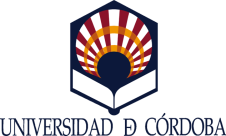 ANEXO I. Solicitud CONVOCATORIA DE AYUDAS A AULAS DE PROYECCIÓN SOCIAL Y CULTURAL DE LA UNIVERSIDAD DE CÓRDOBA PARA LA REALIZACIÓN DE PROYECTOS Y/O ACTIVIDADES. Año 2024ANEXO IIMEMORIA DE LA ANTERIOR CONVOCATORIA DE AYUDAS A AULAS DE PROYECCIÓN SOCIAL Y CULTURAL DE LA UNIVERSIDAD DE CÓRDOBA, EN CASO DE HABER PARTICIPADONombre de la Actividad: Laboratorios de Ideas para la SostenibilidadResumen de la Actividad realizada (máximo 4 líneas): Dos ediciones de Laboratorio de Ideas para la Sostenibilidad (LIS), uno sobre Educación y otro sobre Filosofía. Son pequeños foros de debate y reflexión abiertos para repensar la realidad y el futuro que queremos en el marco de un desarrollo sostenible. Incluyen la grabación, la emisión de una nota de prensa con las conclusiones y un vídeo resumen.Coordinación: Aula de Sostenibilidad de la UCO.Otros participantes: Para el LIS sobre Educación contamos con Antonio Navarrete, profesor de la Universidad de Cádiz, Francisco Villamandos, profesor de la UCO y director del Aula de Sostenibilidad, Teresa González-Caballos Luna, Técnica de la Cátedra de Cooperación al Desarrollo de la UCO, Silvia Medina, profesora de la UCO y Alberto Medina, profesor en el IES Ben Gabirol de Málaga y participante del colectivo “Teachers for Future”. Para el LIS sobre Filosofía contamos con Marta Tafalla, doctora en Filosofía y profesora en la Universitat Autònoma de Barcelona; Manuel Bermúdez Vázquez, doctor en filosofía y profesor titular de filosofía de la Universidad de Córdoba, Frederic Sala Mauri, graduado en filosofía en la Universitat Autònoma de Barcelona (UAB), máster de filosofía aplicada en la UAB y doctorando en la Universitat de Barcelona; y Cristian Moyano, filósofo y doctor en ciencia y tecnología ambientales por la Universitat Autònoma de Barcelona y el ICTA, investigador post-doctoral en la misma universidad y en el Instituto de Filosofía del CSIC.MEMORIA DE LA ACTIVIDADUtilice estas páginas (máximo 4) para la redacción de la Memoria de la actividad realizada. La Memoria debe contemplar el desarrollo de todos los apartados. Se incluirán como anexo un ejemplar de todo el material publicitario de la actividad/es, y cuando proceda, las encuestas de satisfacción de la actividad. Introducción (justificación de la actividad y contexto en el que se ha realizado). Objetivos (concretar qué se pretendió con la experiencia). Descripción de la actividad (exponer con suficiente detalle lo realizado en la experiencia). Resultados obtenidos (concretar los resultados obtenidos con la actividad y el número de participantes y/o asistentes a la misma). Utilidad (Comentar para qué ha servido la actividad y a quienes o en qué contexto ha sido útil). Valoración personal de la actividad y viabilidad para una siguiente edición.MEMORIA ECONÓMICASólo se pueden incluir los gastos establecidos en la convocatoria. Indicar:Unidad de gasto a la se han cargado los gastosRelación de las facturas justificativas de los gastos realizados.Fotocopia de facturas, debidamente cumplimentadas, una vez que han sido entregadas en el Servicio de Gestión Económica de la Universidad de Córdoba.Observaciones (Indicar cualquier incidencia que haya habido).Córdoba,    de . . . . . . . . .  2023